奉献方法：1.	现金2.	支票：抬头请写ITALIAN CHINESE THEOLOGIACAL SEMINARY，寄回本学院。	［第一次奉献支持本院人仕请填写下列表格一并寄回］3. 	汇款账号：​名       称： I.C.T.S Italian Chinese Theological Seminary E. T. S银行名称：  INTESA SANPAOLO                     ---------La Filiale 55000 COORDINATE IBAN：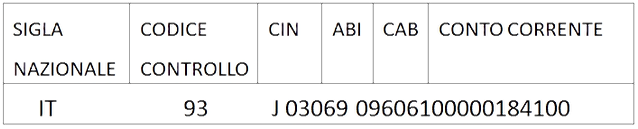 SWIFT CODE-(BIC): BCITITMM汇款原因请［写EROGAZIONE LIBERALE］联系人：朱洁敏弟兄00393927531775请将汇款通知书电邮／邮寄本学院。［第一次奉献支持本院人仕请填写下列表格一并寄回］* **********院校地址：Via Pietro Baragiola,18-24, 00133/Roma院校邮箱：account@itcts.org奉献人仕资料